Уважаемые абитуриенты, родители и учителя!Математический факультет ТвГУ приглашает Вас на 
День открытых дверей и Пробный ЕГЭ по информатике и ИКТ, которые пройдут в онлайн формате  16 декабря 2023 г.  (суббота), начало в 11.00ссылка для подключения
 https://meetings.tversu.ru/yv4-j3m-2ww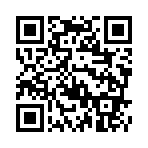 В программе:1. Знакомство с направлениями «Математика», «Математика и компьютерные науки», «Математическое обеспечение и администрирование информационных систем», «Компьютерная безопасность».2. Пробный ЕГЭ по информатике и ИКТ.Время начала мероприятия: 11.00.Контакты: тел. (4822) 58-56-83, e-mail: math@tversu.ru.Будем рады вас видеть!